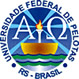 MINISTÉRIO DA EDUCAÇÃO
UNIVERSIDADE FEDERAL DE PELOTAS
ANEXO IIDECLARAÇÃO DE EXECUÇÃO E PERÍODO DE ATIVIDADESEu, _____________________________________________________matrícula SIAPE nº______________, ocupante do cargo de___________________________, com exercício no ________________________, declaro ter participado, no ano em curso das seguintes atividades relacionadas a cursos e concursos públicos previstas no Art. 76-A da Lei nº 8.112/90 e no Decreto nº 6.114/2004:Declaro, sob minha inteira responsabilidade, serem exatas e verdadeiras as informações aqui prestadas, sob pena de responsabilidade administrativa, civil e criminal.Pelotas, ____ de ____________________ de 20____.Ass.: _ ________________________________________AtividadesInstituiçãoHoras TrabalhadasData de início e término